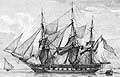 MINUTES of the 15th Annual General Meeting of the Members of the Battle of Prestonpans [1745] Heritage Trust held at the Prestoungrange Gothenburg with complementary ZOOM access on November 18th 2021 a quorum being present throughoutPresent:	Herbert Coutts [in the Chair]		Sharon Beck                        Sylvia Burgess [z]		Joe Goldblatt            Dolina Maclennan                        John Home-Robertson		Arran Johnston		Gordon Prestoungrange           15th Trustees’ Report and Annual Statutory Accounts for 12                  month period to October 31st 2021Received:	1.1	The Trustees’ Report and the Statutory Accounts showing total income of £140,225 [2020 £94,573] and a surplus on the year of £21,465 [2020 £26,436].  The Balance Sheet shows Restricted Funds at £126,482 [2020 £99,933] including £2,300 [2020 £2,200] in respect of Members’ Guarantees; and Unrestricted Funds of £30,762 [2020 £35,846].Approved:	1.1	The Trustees’ Report and Accounts subject to any necessary 		non-substantive adjustments the Reporting Accountant might require.That the Secretary have them available for any member of the public exercising their statutory rights to a copy at £25 per set and to make them available password protected at the website as encouraged by OSCR.Thanked:	1.1	 Management Accountant Tony , Secretary 		Sylvia Burgess, the donors and all administrative staffs for their work 		across the year, and the Reporting Accountant, Dr Richard Dobbins.                  Re-election of Reporting AccountantAgreed:	2.1	To reappoint Dr Richard Dobbins & Co as Reporting 		Accountant to the Trust for 2021/ 2022.                   Resignation & Re-election & Election of Trustees for 2020/ 2021Confirmed:	3.1	That Dr Joe Goldblatt and Avril Wills, Lady of Lochnaw retire by rotation this year and, being willing to stand for re-election, were so re-elected.  Dolina Maclennan, who was co-opted as a Trustee during the year, was also formally elected a Trustee. No other nominations were forthcoming.                  Budget Proposals for 2022Reported:	4.1	That Restricted Funds are available as match funding in respect of appropriate Grant Applications and available for the Fund raising Appeal activities in 2022 and beyond, but had not been required as match funding for the 275th Anniversary because of pandemic recovery support forthcoming from EventScotland and Adapt & Thrive.	4.2       That all existing funds available to Trust to pursue its Objects will have been exhausted by end 2022 which gives great significance to the launch of the Capex Appeal and operational support applications to Grant giving organisations.                 Election of Chairman and Vice Chairmen for 2021/2022Agreed:	5.1	With the continuing unavoidable absence of the extant Chairman, Gareth Bryn-Jones, that Herbert Coutts be elected Chairman of the Trust jointly with Gordon Prestoungrange until such time as Gareth Bryn-Jones can return to that role; and that Gareth Bryn-Jones stand pro tem as a Vice Chairman.		5.2	That Arran Johnston continue in the role of Executive Trustee.5.3	That Mathew Wills, Baron of Prestoungrange, continues to act as Treasurer. 5.4	That Sylvia Burgess continue in her role as Trust Secretary.*		There being no further business the AGM was adjourned sine die		